Le numérique dans l’art. Pierre Berger. Web et réseaux, le téléphone1.L’état de l’art http://diccan.com/Web.html  http://diccan.com/Blog4/Disorder.html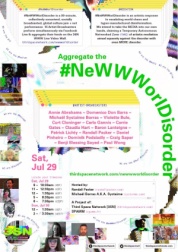 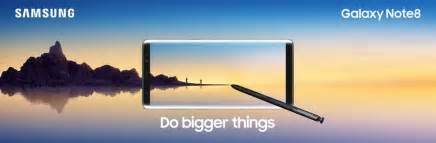 http://diccan.com/Blog4/Samsung.html http://diccan.com/Blog3/Fischer.html expérience participative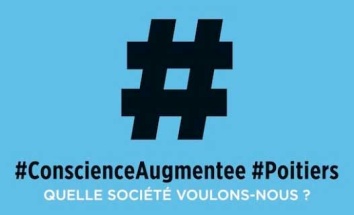  http://diccan.com/Blog5/RYBN_2018.html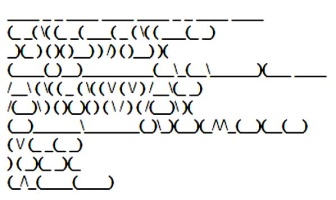 Abad Antoni. Web art. Wikipedia. 
> megafone.net/2004-2014 https://megafone.net/site/index
> zexe.net (2003). Building a community of creation throught mobile devicesAdigard, plutôt vidéo 